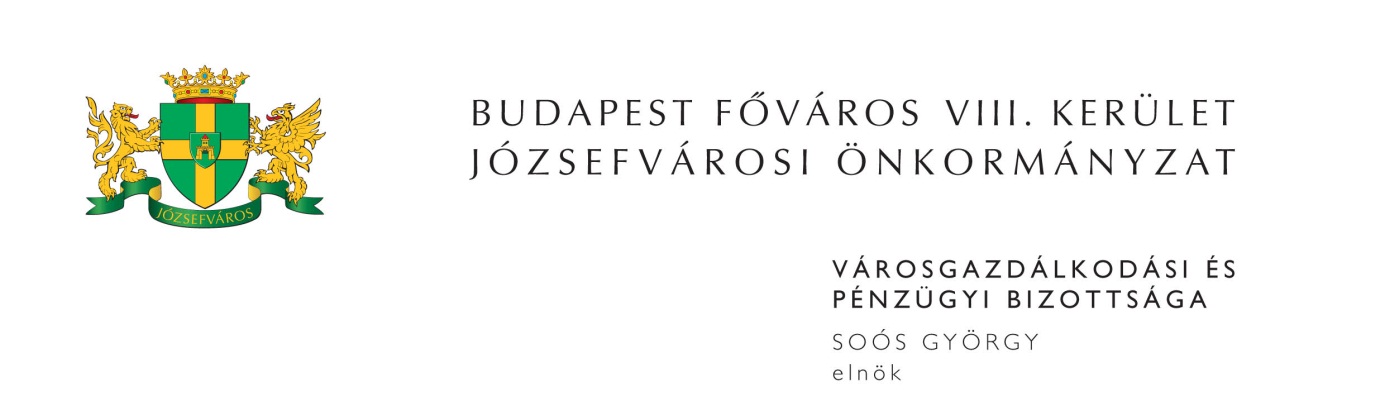 M E G H Í V ÓBudapest Józsefvárosi Önkormányzat Városgazdálkodási és Pénzügyi Bizottsága2016. évi 6. rendes ülését2016. február 15-én (hétfőn) 1300 órárahívom össze.A Városgazdálkodási és Pénzügyi Bizottság ülését a Józsefvárosi Polgármesteri HivatalIII. 300-as termében (Budapest, VIII. Baross u. 63-67.) tartja.Napirend1. Zárt ülés keretében tárgyalandó előterjesztések(írásbeli előterjesztés)Javaslat a Budapest VIII. kerület, Dankó utca 29. szám alatti pinceszinti garázs ingatlanra vonatkozó elővásárlási jogról való lemondásraElőterjesztő: Dr. Hencz Adrienn - a Gazdálkodási Ügyosztály vezetője2. Gazdálkodási ÜgyosztályElőterjesztő: Dr. Hencz Adrienn - ügyosztályvezető(írásbeli előterjesztés)Javaslat közterület-használati kérelmek elbírálására3. Rév8 Zrt.Előterjesztő: Annus Viktor - vezérigazgató(írásbeli előterjesztés)Javaslat a Galéria Negyed Program lebonyolításával kapcsolatos döntések meghozatalára (PÓTKÉZBESÍTÉS)4. Józsefvárosi Gazdálkodási Központ Zrt.Előterjesztő: Kovács Ottó - vagyongazdálkodási igazgató(írásbeli előterjesztés)A Budapest VIII. kerület, Rákóczi út 57. (Luther utca 1./b) szám alatti, 34637/0/A/143 helyrajzi számú üzlethelyiség elidegenítéseJavaslat gépkocsi-beálló hely bérleti jogának átruházásáraBotka Boldizsár bérlő és az EU-Suli ’99 Bt. bérleti jog átruházásra vonatkozó közös kérelme a Budapest VIII. kerület, Horánszky u. 7. szám alatti önkormányzati tulajdonú nem lakás célú helyiség tekintetébenJavaslat a Budapest VIII. kerület, József körút 19. szám alatti üres nem lakás céljára szolgáló helyiség bérbeadására vonatkozó pályázat eredményének megállapításáraAz Omnivore Kft. bérbevételi kérelme a Budapest VIII. kerület, Német u. 6. szám alatti üres, önkormányzati tulajdonú nem lakás célú helyiségreJavaslat a Budapest VIII. kerület, Teleki tér 7. szám alatti üres, önkormányzati tulajdonú nem lakás célú helyiségek nyilvános egyfordulós pályázat útján történő bérbeadásáraA TAJVAND Kft. bérbevételi kérelme a Budapest VIII. kerület, Üllői út 38-44. (44.) szám alatti, 36402/4/D/4 hrsz.-ú üres, önkormányzati tulajdonú nem lakás célú helyiségreNagy Imréné egyéni vállalkozó bérbevételi kérelme a Budapest VIII. kerület, Üllői út 38-44. (44.) szám alatti, 36402/4/D/3 hrsz.-ú, üres önkormányzati tulajdonú helyiség vonatkozásábanA Víg utca ABC Kft. bérlő tevékenységi kör módosítási kérelme a Budapest VIII. kerület, Víg u. 28. szám alatti önkormányzati tulajdonú nem lakás célú helyiség tekintetébenJavaslat gépkocsi-beálló bérbeadására5. Egyebek(írásbeli előterjesztés)Javaslat Józsefvárosi Gazdálkodási Központ Zrt.-vel vagyongazdálkodási feladatok ellátására kötött szerződés módosítására (PÓTKÉZBESÍTÉS)Előterjesztő: Dr. Mészár Erika - aljegyzőMegjelenésére feltétlenül számítok. Amennyiben az ülésen nem tud részt venni, kérem, azt írásban (levélben, elektronikus levélben) jelezni szíveskedjen Soós György bizottsági elnöknek legkésőbb 2016. február 15-én az ülés kezdetéig. Budapest, 2016. február 10. 	Soós György s.k.	elnök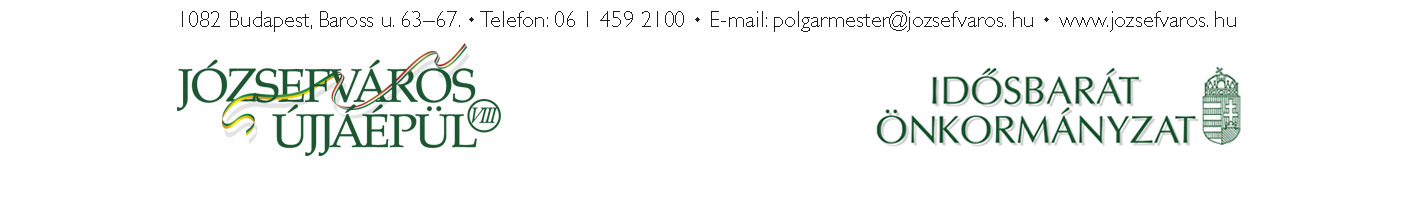 2